«о режиме работы Общества»Уважаемые клиенты, пайщики и партнеры!В соответствии с Указом Президента России от 28 апреля 2020 года «О продлении действия мер по обеспечению санитарно-эпидемиологического благополучия населения на территории Российской Федерации в связи с распространением новой коронавирусной инфекции (COVID-19)» все дни в период с 06 по 08 мая 2020 года являются официальными нерабочими днями на всей территории Российской Федерации.При этом в соответствии с информацией о работе финансовых организаций и обеспечении непрерывности в финансовом секторе Банком России в период с 06 по 08 мая 2020 года, размещенной на сайте Банка России (Письмо Банка России от 29 апреля 2020 г. «Работа финансового сектора в период до 11 мая 2020 года») установление режима нерабочих дней не распространяется на организации, предоставляющие финансовые услуги в части неотложных функций (в первую очередь услуги по расчетам и платежам).К таким организациям, в том числе, относится ООО УК «ГЕРА».График работы: с 9-00 до 18-00 по местному времени в дистанционном режиме. Суббота, воскресенье – выходные дни. Об изменениях в графике работы будет сообщено дополнительно.Контактные данные: тел.: (343) 239-45-16, e-mail: info@gera-llc.ruС уважением,Генеральный директор				                                 О.А.Дружкова Общество с ограниченной ответственностью Управляющая компания «ГЕРА»620014, Свердловская область, город  Екатеринбург, улица Бориса Ельцина, строение 3/2, офис 2609,Тел./факс: +7 /343/ 239 45 16, E-mail: info@gera-llc.ru, www.gera-llc.ruОГРН 1077761587397, ИНН 7737524746, КПП 665801001, к/с 30101810500000000674,р/с 40701810816540000134 в Уральском банке ПАО Сбербанк, БИК  046577674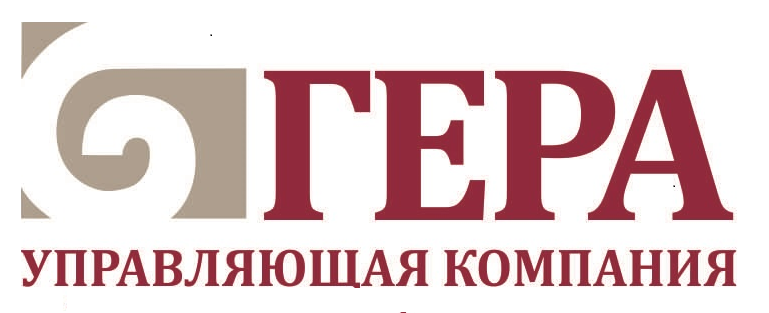 